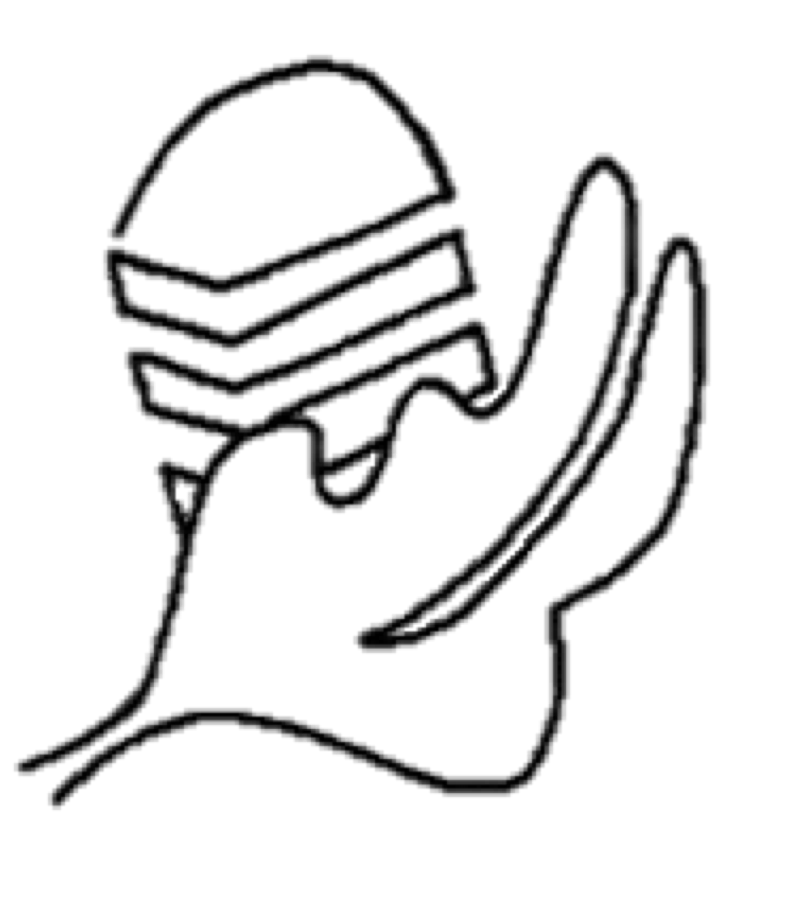 Student Parliament Accountability, Transparency and Consultative Governance UNIVERSITEIT iYUNIVESITHI STELLENBOSCH UNIVERSITY STUDENT PARLIAMENT EXECUTIVE MEETING8 August 2019 AT 18H00. SEMINAR ROOM 2053- SU LIBRARY___________________________________________________________________AGENDAWelcoming 								KeitumetseAttendance 								-Discussion Second Sitting						KeitumetseConstitutional amendment 				KeitumetseExtra-ordinary sitting to vote in the constitution	KeitumetseGeneral feedback 							Standing pointReminder of important dates 					-Closing 								Keitumetse